UNIVERSITAS KOMPUTER INDONESIA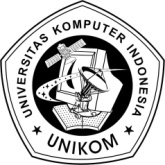 FAKULTAS	: ILMU SOSIAL DAN ILMU POLITIKJURUSAN	: ILMU KOMUNIKASIBuku Wajib :Ardianto, Elvinaro. 2011. Handbook Of Public Relations. Bandung : Simbiosa Rekatama MediaKasali, Rhenald. 2000. Manajemen Publlic Relations. Jakarta : GrafitiBuku Anjuran :Anggoro, M. Lingggar. 2000. Teori & Profesi Kehumasan Serta Aplikasinya Di Indonesia. Jakarta : Bumi Aksara.Bungin, Burhan. 2006. Pengantar Public Relations Strategi menjadi Humas Profesional. Jakarta : Ramdina Prakarsa.Davis, Anthony. 2005. Everything You should Know About Public Relations Panduan Lengkap Tentang PR. Jakarta : Elex Media Komputindo.Effendy, Uchjana, Onong. 1994. Human Relations & Public Relations. Bandung : Mandar MajuMoore, Frazier. 2000. Hubungan Prinsip, Kasus dan Masalah. Bandung : Rosda.Nova, Firsan. 2011. Crisis Public Relations. Jakarta : Rajawali PersRumanti, Maria Assumpta. 2002. Dasar-dasar Public Relations Teori Dan Praktik. Jakarta : PT. Gramedia Widiasarana Indonesia.Soemirat, Soleh & Ardianto, Elvinaro. 2005. Dasar-dasar Public Relations. Bandung : RosdaNOMATERIRINCIAN MATERILITERATURMETODEEVALUASI1PENGERTIAN HUMAS DANSEJARAH HUMASPengertian HumasArdianto, Elvinaro. 2011. Handbook Of Public Relations. Bandung : Simbiosa Rekatama Media Bab IKasali, Rhenald. 2000. Manajemen Publlic Relations. Jakarta : Grafiti Bab IAnggoro, M. Lingggar. 2000. Teori & Profesi Kehumasan Serta Aplikasinya Di Indonesia. Jakarta : Bumi Aksara.Bab IBungin, Burhan. 2006. Pengantar Public Relations Strategi menjadi Humas Profesional. Jakarta : Ramdina Prakarsa. Bab IDavis, Anthony. 2005. Everything You should Know About Public Relations Panduan Lengkap Tentang PR. Jakarta : Elex Media Komputindo.Rumanti, Maria Assumpta. 2002. Dasar-dasar Public Relations Teori Dan Praktik. Jakarta : PT. Gramedia Widiasarana Indonesia. Bab ISoemirat, Soleh & Ardianto, Elvinaro. 2005. Dasar-dasar Public Relations. Bandung : Rosda Bab ICeramah, DiskusiTugas, Quiz Dst1PENGERTIAN HUMAS DANSEJARAH HUMASEvolusi HumasArdianto, Elvinaro. 2011. Handbook Of Public Relations. Bandung : Simbiosa Rekatama Media Bab IICeramah, DiskusiTugas, Quiz Dst1PENGERTIAN HUMAS DANSEJARAH HUMASSejarah HumasArdianto, Elvinaro. 2011. Handbook Of Public Relations. Bandung : Simbiosa Rekatama Media Bab IICeramah, DiskusiTugas, Quiz Dst2IDENTITAS, CITRA DAN REPUTASI PERUSAHAANIdentitas PerusahaanArdianto, Elvinaro. 2011. Handbook Of Public Relations. Bandung : Simbiosa Rekatama Media Bab IIIDavis, Anthony. 2005. Everything You should Know About Public Relations Panduan Lengkap Tentang PR. Jakarta : Elex Media Komputindo.Ceramah, DiskusiTugas, Quiz Dst2IDENTITAS, CITRA DAN REPUTASI PERUSAHAANProses Pembentukan CitraArdianto, Elvinaro. 2011. Handbook Of Public Relations. Bandung : Simbiosa Rekatama Media Bab IIISoemirat, Soleh & Ardianto, Elvinaro. 2005. Dasar-dasar Public Relations. Bandung : Rosda Bab IV3IDENTITAS, CITRA DAN REPUTASI PERUSAHAANJenis-jenis CitraArdianto, Elvinaro. 2011. Handbook Of Public Relations. Bandung : Simbiosa Rekatama Media Bab IIIDavis, Anthony. 2005. Everything You should Know About Public Relations Panduan Lengkap Tentang PR. Jakarta : Elex Media Komputindo.3IDENTITAS, CITRA DAN REPUTASI PERUSAHAANDefinisi ReputasiArdianto, Elvinaro. 2011. Handbook Of Public Relations. Bandung : Simbiosa Rekatama Media Bab IIIDavis, Anthony. 2005. Everything You should Know About Public Relations Panduan Lengkap Tentang PR. Jakarta : Elex Media Komputindo.3IDENTITAS, CITRA DAN REPUTASI PERUSAHAANUnsur-unsur Reputasi Ardianto, Elvinaro. 2011. Handbook Of Public Relations. Bandung : Simbiosa Rekatama Media Bab III4HUMAS SEBAGAI ILMU DAN PROFESIHumas sebagai ilmuArdianto, Elvinaro. 2011. Handbook Of Public Relations. Bandung : Simbiosa Rekatama Media Bab IVKasali, Rhenald. 2000. Manajemen Publlic Relations. Jakarta : Grafiti Bab I4HUMAS SEBAGAI ILMU DAN PROFESITeori Perspektif HumasArdianto, Elvinaro. 2011. Handbook Of Public Relations. Bandung : Simbiosa Rekatama Media Bab IVKasali, Rhenald. 2000. Manajemen Publlic Relations. Jakarta : Grafiti Bab ISoemirat, Soleh & Ardianto, Elvinaro. 2005. Dasar-dasar Public Relations. Bandung : Rosda Bab VIII5HUBUNGAN INTERNAL DAN HUBUNGAN EKSTERNALPublik & kegiatan internalArdianto, Elvinaro. 2011. Handbook Of Public Relations. Bandung : Simbiosa Rekatama Media Bab VDavis, Anthony. 2005. Everything You should Know About Public Relations Panduan Lengkap Tentang PR. Jakarta : Elex Media Komputindo.Moore, Frazier. 2000. Hubungan Prinsip, Kasus dan Masalah. Bandung : Rosda. Jilid IIEffendy, Uchjana, Onong. 1994. Human Relations & Public Relations. Bandung : Mandar Maju5HUBUNGAN INTERNAL DAN HUBUNGAN EKSTERNALPublik & kegiatan eksternalArdianto, Elvinaro. 2011. Handbook Of Public Relations. Bandung : Simbiosa Rekatama Media Bab VKasali, Rhenald. 2000. Manajemen Publlic Relations. Jakarta : Grafiti Bab IX & XDavis, Anthony. 2005. Everything You should Know About Public Relations Panduan Lengkap Tentang PR. Jakarta : Elex Media Komputindo.Moore, Frazier. 2000. Hubungan Prinsip, Kasus dan Masalah. Bandung : Rosda. Jilid II6OPINI PUBLIKSegmentasi PublikArdianto, Elvinaro. 2011. Handbook Of Public Relations. Bandung : Simbiosa Rekatama Media Bab VIKasali, Rhenald. 2000. Manajemen Publlic Relations. Jakarta : Grafiti Bab II6OPINI PUBLIKProses Pembentukan Opini PublikArdianto, Elvinaro. 2011. Handbook Of Public Relations. Bandung : Simbiosa Rekatama Media Bab VIKasali, Rhenald. 2000. Manajemen Publlic Relations. Jakarta : Grafiti Bab IISoemirat, Soleh & Ardianto, Elvinaro. 2005. Dasar-dasar Public Relations. Bandung : Rosda Bab IV6OPINI PUBLIKJajak Opini PublikArdianto, Elvinaro. 2011. Handbook Of Public Relations. Bandung : Simbiosa Rekatama Media Bab VIKasali, Rhenald. 2000. Manajemen Publlic Relations. Jakarta : Grafiti7MEDIA HUMASMedia Di luar HumasArdianto, Elvinaro. 2011. Handbook Of Public Relations. Bandung : Simbiosa Rekatama Media Bab VIIKasali, Rhenald. 2000. Manajemen Publlic Relations. Jakarta : Grafiti7MEDIA HUMASMedia yang Dibuat HumasArdianto, Elvinaro. 2011. Handbook Of Public Relations. Bandung : Simbiosa Rekatama Media Bab VIISoemirat, Soleh & Ardianto, Elvinaro. 2005. Dasar-dasar Public Relations. Bandung : Rosda Bab I7MEDIA HUMAS Media Sosial OnlineArdianto, Elvinaro. 2011. Handbook Of Public Relations. Bandung : Simbiosa Rekatama Media Bab VIISoemirat, Soleh & Ardianto, Elvinaro. 2005. Dasar-dasar Public Relations. Bandung : Rosda Bab XI8UJIAN TENGAH SEMESTER9PENULISAN HUMASJenis-jenis penulisan HumasArdianto, Elvinaro. 2011. Handbook Of Public Relations. Bandung : Simbiosa Rekatama Media Bab VIIIKasali, Rhenald. 2000. Manajemen Publlic Relations. Jakarta : Grafiti Bab VIISoemirat, Soleh & Ardianto, Elvinaro. 2005. Dasar-dasar Public Relations. Bandung : Rosda Bab II9PENULISAN HUMASPublic Speaking & Speech WritingArdianto, Elvinaro. 2011. Handbook Of Public Relations. Bandung : Simbiosa Rekatama Media10PROSES/MANAJEMEN HUMASAspek dan Proses Manajemen HumasArdianto, Elvinaro. 2011. Handbook Of Public Relations. Bandung : Simbiosa Rekatama Media Bab IXKasali, Rhenald. 2000. Manajemen Publlic Relations. Jakarta : Grafiti  Bab IIIDavis, Anthony. 2005. Everything You should Know About Public Relations Panduan Lengkap Tentang PR. Jakarta : Elex Media Komputindo.Soemirat, Soleh & Ardianto, Elvinaro. 2005. Dasar-dasar Public Relations. Bandung : Rosda Bab III11SPESIALISASI DAN PRAKTIK HUMASHumas Di Dunia BisnisArdianto, Elvinaro. 2011. Handbook Of Public Relations. Bandung : Simbiosa Rekatama Media Bab X11SPESIALISASI DAN PRAKTIK HUMASHumas PemerintahanArdianto, Elvinaro. 2011. Handbook Of Public Relations. Bandung : Simbiosa Rekatama Media Bab XMoore, Frazier. 2000. Hubungan Prinsip, Kasus dan Masalah. Bandung : Rosda.11SPESIALISASI DAN PRAKTIK HUMASHumas Organisasi NonpemerintahArdianto, Elvinaro. 2011. Handbook Of Public Relations. Bandung : Simbiosa Rekatama Media Bab X12METODE HUMASPublisitasArdianto, Elvinaro. 2011. Handbook Of Public Relations. Bandung : Simbiosa Rekatama Media Bab XI12METODE HUMASMedia RelationsArdianto, Elvinaro. 2011. Handbook Of Public Relations. Bandung : Simbiosa Rekatama Media Bab XIKasali, Rhenald. 2000. Manajemen Publlic Relations. Jakarta : Grafiti Bab XIIIDavis, Anthony. 2005. Everything You should Know About Public Relations Panduan Lengkap Tentang PR. Jakarta : Elex Media Komputindo.Soemirat, Soleh & Ardianto, Elvinaro. 2005. Dasar-dasar Public Relations. Bandung : Rosda Bab V12METODE HUMASHumas Internasional Ardianto, Elvinaro. 2011. Handbook Of Public Relations. Bandung : 12METODE HUMASMarketing HumasArdianto, Elvinaro. 2011. Handbook Of Public Relations. Bandung : Simbiosa Rekatama Media Bab XIDavis, Anthony. 2005. Everything You should Know About Public Relations Panduan Lengkap Tentang PR. Jakarta : Elex Media Komputindo.13HUMAS DAN MANAJEMEN KRISISPengelolaan KrisiaArdianto, Elvinaro. 2011. Handbook Of Public Relations. Bandung : Simbiosa Rekatama Media Bab XIIKasali, Rhenald. 2000. Manajemen Publlic Relations. Jakarta : Grafiti  Bab XVISoemirat, Soleh & Ardianto, Elvinaro. 2005. Dasar-dasar Public Relations. Bandung : Rosda Bab XNova, Firsan. 2011. Crisis Public Relations. Jakarta : Rajawali Pers13HUMAS DAN MANAJEMEN KRISISPerencanaan Penanganan KrisisArdianto, Elvinaro. 2011. Handbook Of Public Relations. Bandung : Simbiosa Rekatama Media Bab XIIKasali, Rhenald. 2000. Manajemen Publlic Relations. Jakarta : Grafiti Bab XVISoemirat, Soleh & Ardianto, Elvinaro. 2005. Dasar-dasar Public Relations. Bandung : Rosda Bab XNova, Firsan. 2011. Crisis Public Relations. Jakarta : Rajawali Pers13HUMAS DAN MANAJEMEN KRISISKomunikasi Dalam KrisisArdianto, Elvinaro. 2011. Handbook Of Public Relations. Bandung : Simbiosa Rekatama Media Bab XIIKasali, Rhenald. 2000. Manajemen Publlic Relations. Jakarta : Grafiti Bab XVISoemirat, Soleh & Ardianto, Elvinaro. 2005. Dasar-dasar Public Relations. Bandung : Rosda Bab XNova, Firsan. 2011. Crisis Public Relations. Jakarta : Rajawali Pers13HUMAS DAN MANAJEMEN KRISISDampak KrisisArdianto, Elvinaro. 2011. Handbook Of Public Relations. Bandung : Simbiosa Rekatama Media Bab XIIKasali, Rhenald. 2000. Manajemen Publlic Relations. Jakarta : Grafiti Bab XVINova, Firsan. 2011. Crisis Public Relations. Jakarta : Rajawali Pers14PENELITIAN HUMASPengertian Penelitian HumasArdianto, Elvinaro. 2011. Handbook Of Public Relations. Bandung : Simbiosa Rekatama Media Bab XIIIKasali, Rhenald. 2000. Manajemen Publlic Relations. Jakarta : Grafiti 14PENELITIAN HUMASTipe Penelitian HumasArdianto, Elvinaro. 2011. Handbook Of Public Relations. Bandung : Simbiosa Rekatama Media Bab XIIIKasali, Rhenald. 2000. Manajemen Publlic Relations. Jakarta : Grafiti  Bab VI14PENELITIAN HUMASPrinsip Penelitian HumasArdianto, Elvinaro. 2011. Handbook Of Public Relations. Bandung : Simbiosa Rekatama Media Bab XIIIKasali, Rhenald. 2000. Manajemen Publlic Relations. Jakarta : Grafiti Soemirat, Soleh & Ardianto, Elvinaro. 2005. Dasar-dasar Public Relations. Bandung : Rosda Bab VI15DISKUSI KELOMPOK16UJIAN AKHIR SEMESTERMENGETAHUI,KETUA PROGRAM STUDIMelly Maulin P, S.Sos., M.Si                                NIP. 4127 35 30 004DOSEN PEMBINA MATA KULIAHMelly Maulin P, S.Sos., M.SiNIP. 4127 35 30 004